Zpravodaj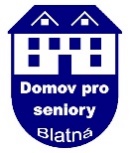 Pečovatelské služby
Vážení uživatelé, opět držíte v rukou další číslo našeho Zpravodaje. V tomto čísle se budeme věnovat vysvětlení novému účtování dopravy vozidlem, dále připravovanému dotazníku a novinkám v individuálním plánování. Účtování dopravyVždy se účtuje cesta pečovatelky pro Vás (domů, k lékaři,…) a cesta s Vámi (kdy Vás vezeme v automobilu). Cesta zpět na středisko Pečovatelské služby se Vám nezapočítává. Ujeté kilometry nám počítá v závislosti na tachometru speciální systém nainstalovaný v každém autě. Dle tohoto systému můžeme určit počet ujetých kilometrů. V případě, že by došlo k poruše systému, jako náhradu používáme k odečtu kilometrů internetový mapový portál mapy.cz. Zde lze trasa přesně zanést, vč. všech zastávek, a načte se tak celková ujetá trasa. V případě, že se vezou 2 a více uživatelů najednou, cesta se dělí mezi počet uživatelů. (tzn., jestliže 2 uživatelé pojedou 6 km, každému se účtuje po 3 km.)Jestliže se dělí cesta mezi dva uživatele, pak platí, že ujeté kilometry nesmí přesáhnout kilometry, které by ujel jeden uživatel, když by jel sám. Cesta každému uživateli se pak porovnává dle mapového portálu mapy.cz a poté se poměrně krátí (např. v případech, kdy uživatelé nejedou ze stejného místa, ale z časových důvodů se nabírají do vozidla po cestě – prvnímu uživateli by se pak načítali kilometry, které by neujel v případě, že by jel sám). Doprava se účtuje dle skutečně ujetých kilometrů na zajištění úkonu.  „Doprava“ se zpravidla pojí s úkonem „Doprovod“ (tzn., že pečovatelka pomůže nastoupit a vystoupit uživateli a doprovodí ke dveřím zařízení)Provoz o poutiDovoz oběda bude během pouti jako každý rok zachován. Počítejte však, prosím, s tím, že se čas dovozu oběda může prodloužit zejména z důvodu uzavírky ulice u Domova pro seniory a nutných objížděk.Dotazník ke stravování Jako každý rok provádíme dotazníkové šetření, tak i letos si pro Vás připravíme krátké dotazníky. Tentokrát se budeme věnovat hlavně stravě. Nebudou chybět ani otázky ke spokojenosti se službou. Dotazníky pravděpodobně obdržíte se zářijovým vyúčtováním. Individuální plánySpolečně se s Vámi vždy domlouváme, jak má poskytovaná služba probíhat, tak aby Vám co nejvíce vyhovovala. Na základě toho vypisujeme průběžně záznamy o poskytovaných službách. Tyto záznamy – individuální plány budeme tvořit v nové podobě. Individuální plány obsahují to, na čem jsme se shodli (cíl spolupráce, jak služba probíhá) a proto Vám je budeme postupně dávat k podpisu v průběhu podzimu a zimy. PozvánkyPondělí 22. 8. od 14:00 Mše v kosteleÚterý 6. 9. od 9:30 Jiří Štědroň vystoupení v jídelně Domova pro senioryStředa 14. 9. od 9:00 Blatenská rolnička v přízemí Domova pro seniorySobota 17. 9. od 14:00 Katolická mše v jídelně Domova pro senioryČíslo 8                                               srpen 2016